別記様式第２号（第６条関係）　　　　　　　　　　　　　　　　　　　　　　　　　　　　第　　　　　号　　　　　　野木町パートナーシップ宣誓証明書氏名　　　　　　　　　　　　　　様　　氏名　　　　　　　　　　　　　様生年月日　　　　年　　　月　　　日　　生年月日　　　　年　　　月　　日住所　　　　　　　　　　　　　　　　　住所　　　　　　　　　　　　　　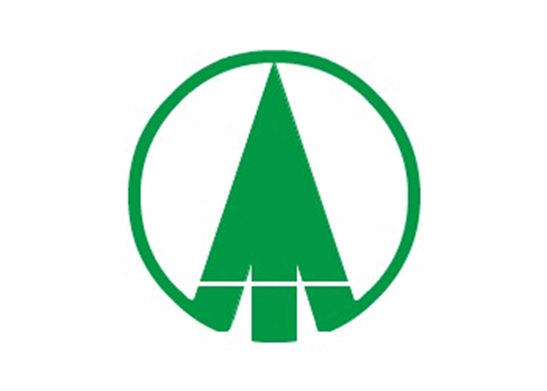 　　　　　　　　　宣誓日　　　　　　年　　　月　　　日　　ここにお二人が、野木町パートナーシップの宣誓の取扱いに関する要綱に基づき、パートナーシップの宣誓をされたことを証明します。　これからの人生をお互いに支え合い歩まれる、お二人のご多幸をお祈りいたします。　野木町は、町民一人ひとりが多様な生き方や価値観を認め合い、全ての人権が尊重される社会の実現を目指し、取り組みを続けてまいります。　今後とも、お二人が自分らしくいきいきと活躍されることを期待いたします。　　　年　　　月　　　日　　　　　　　　　　　　　　　　　　　　　野木町長　　　　　　　　　印　　　　　　　　　　　　　　　　（裏）注意事項１　この証明書は、野木町パートナーシップの宣誓の取扱いに関する要綱の趣旨に沿って取り扱ってください。なお、この証明書は、法的効力を有するものではありません。また、野木町の各施策、事業において優先的な取扱いをするものではありません。２　次のいずれかに該当する場合は、町長に届け出てください。　⑴　住所または氏名（通称名も含む）に変更があったとき。　⑵　宣誓に係るパートナーシップが解消されたとき。　⑶　本町に住所を有しなくなったとき。　⑷　その他宣誓の要件に該当しなくなったとき。　⑸　証明書等の返還を希望するとき。　　※⑵から⑸までのいずれかに該当するときは、証明書等を町長に返還して　　　ください。証明書等の返還がなかった場合、宣誓証明書等の交付番号を　　　公表することがあります。通称名を使用している場合　以下に戸籍上の氏名（外国人の場合は、これに準ずるもの）を記載します。この証明書の提示を受けた方へ　野木町は、野木町人権施策推進基本計画の理念に基づき、町民一人ひとりが、互いに人権を尊重し、多様な生き方や価値観を認め合い、全ての町民が自分らしく生きることができる社会を目指しています。　この証明書は、お二人が人生のパートナーとして、協力し合いながら継続的に日常生活を共にしていくことを宣誓したことを野木町として証明するものです。　法的な効力を有するものではありませんが、この証明書の提示を受けた方は、上記の趣旨を十分にご理解くださいますようお願いします。（フリガナ）通称名（フリガナ）戸籍上の氏名